Уважаеми колеги,За да ползвате отдалечен достъп до базата данни ScienceDirect е необходимо всеки потребител да има институционален имейл адрес с разширение @unibit.bg. Не се приемат адреси като  gmail.com, yahoo.com, abv.bg и др.Преди да  се регистрира за отдалечен достъп всеки потребител следва да има индивидуален профил, т.е. да е регистриран в базата данни. Заредете сайта https://www.sciencedirect.com/Най-горе на страницата, в дясно, избирате бутон REGISTER: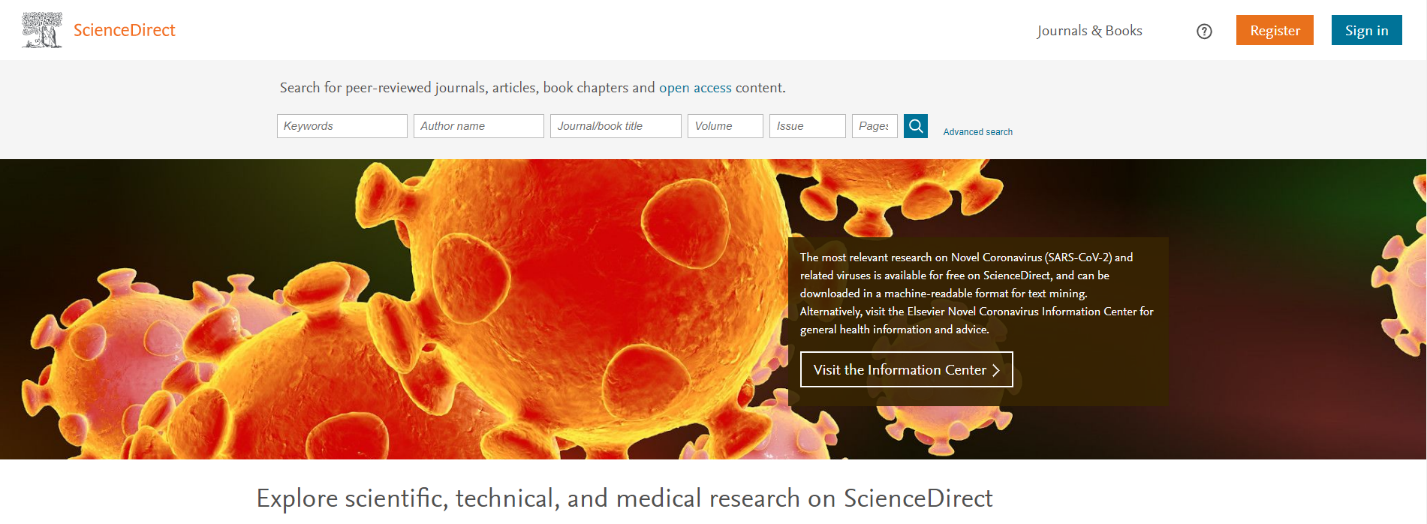 Фигура 1.Въвеждате данни за регистрация: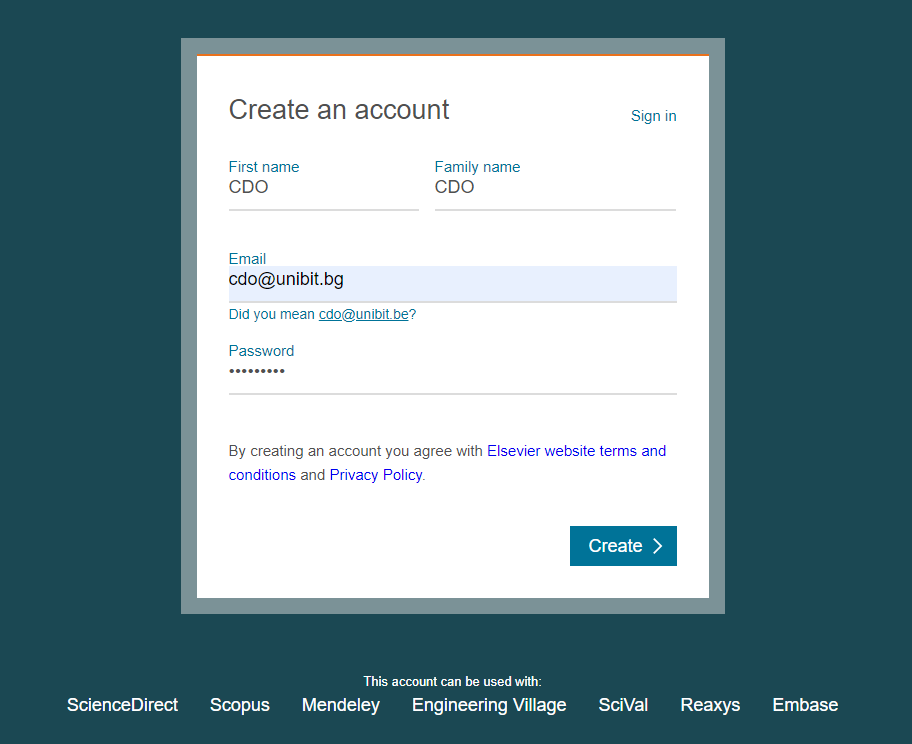 Фигура 2.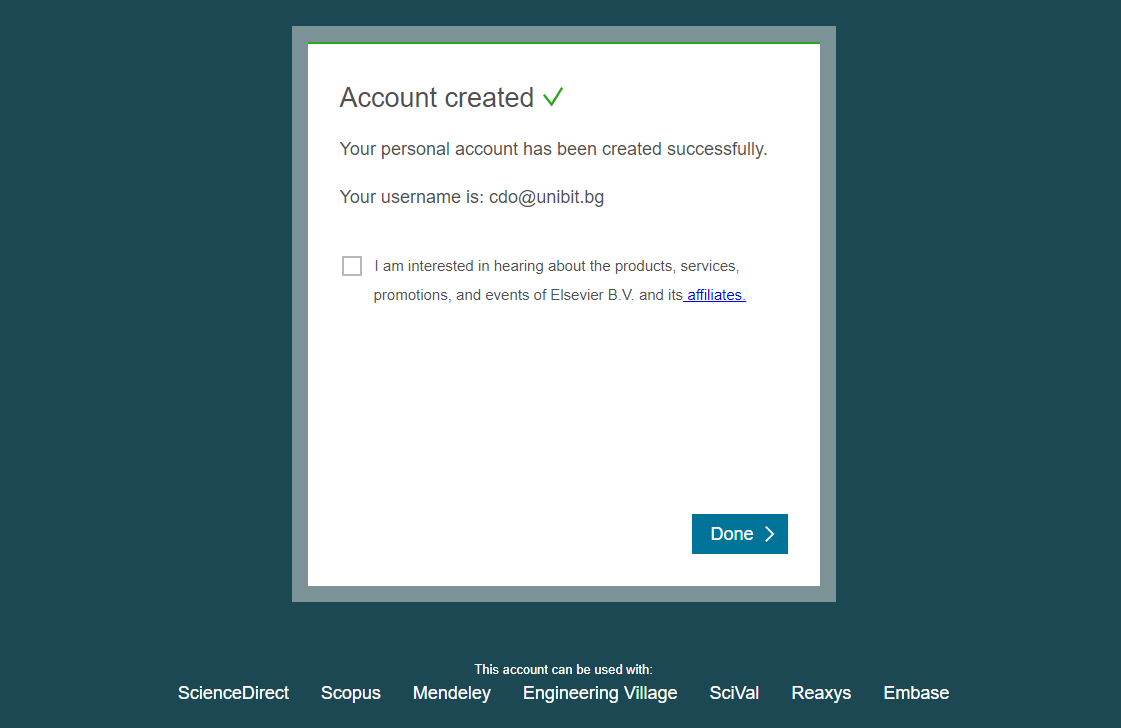 Фигура 3.След като сте се регистрирали, трябва да активирате отдалечения достъп. Отново на сайта https://www.sciencedirect.com / най-долу на страницата, натискате Remote access: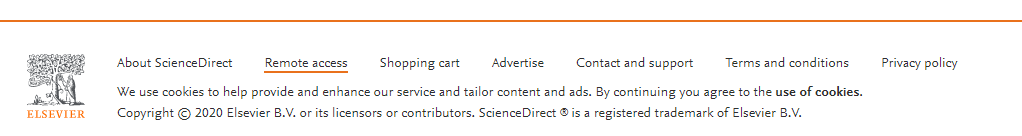 Фигура 4.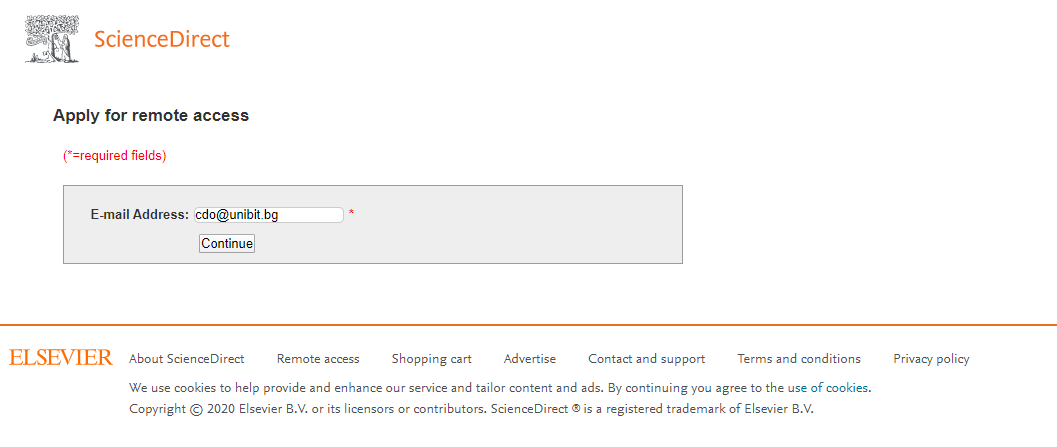 Фигура 5.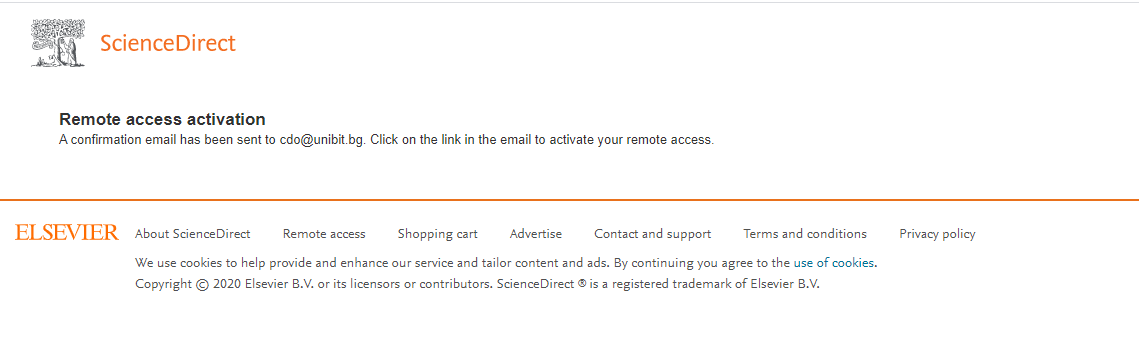 Фигура 6.Ще получите е-мейл с бутон и хипервръзка за активация, на който трябва да кликнете до 1 час след изпращането. Натиснете Activate your remote access	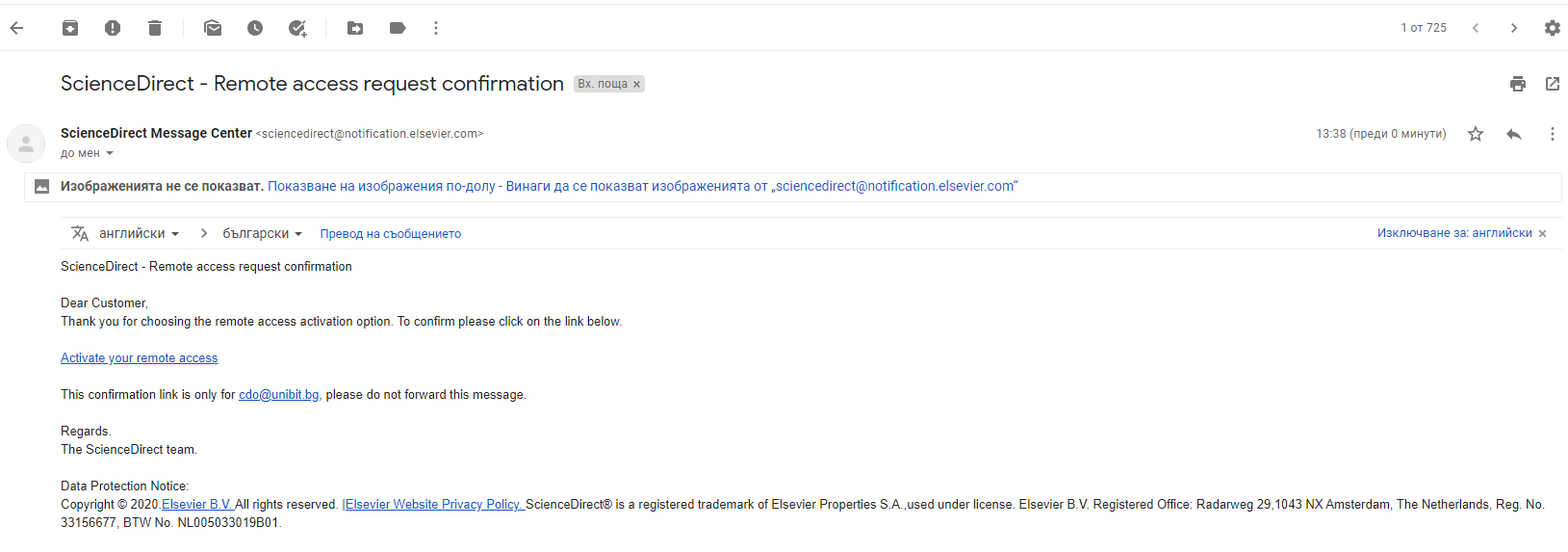 Фигура 7.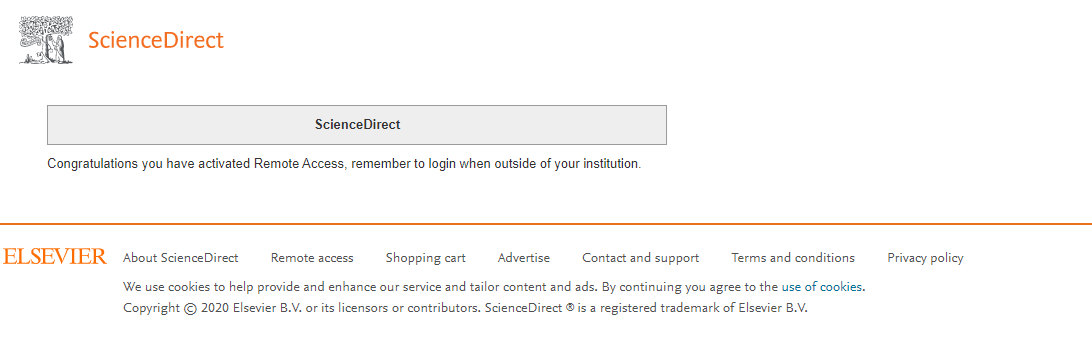 Фигура 8.Приятно търсене 